Kami yang bertanda tangan di bawah ini menerangkan bahwa setelah melakukan proses pembimbingan acuan perancangan maka mahasiswa dengan data sebagai berikut:Direkomendasikan oleh kami untuk melaksanakan ujian kolokium 1 (Bab 1 dan Bab 2 Acuan Perancangan) sebagai bagian dari tahap proses penyelesaian Tugas Akhir.Pembimbing 1	Pembimbing 2NIP.	NIP.Mengetahui Sekretaris Jurusan,Dr.Eng. Ratriana, S.T., M.T.NIP. 197408282011012003Accredited byHIGHER EDUCATION NATIONAL BOARD OF ACCREDITATIONBADAN Akreditasi Nasional Perguruan Tinggi-IndonesiaNo. 079/SK/BAN-PT/Akred/S/II/2015Member OfINDONESIAN ASSOCIATION OF SCHOOL OF ARCHITECTURE (IASA)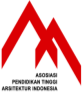 Asosiasi Pendidikan Tinggi Arsitektur Indonesia (APTARI)No. 072/APTARI/1/2012Halaman 1 dari 1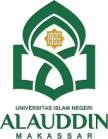 UNIVERSITAS ISLAM NEGERI ALAUDDIN MAKASSAR / STATE ISLAMIC UNIVERSITY OF ALAUDDIN,MAKASSAR,INDONESIA FAKULTAS SAINS & TEKNOLOGI / SCIENCE AND ENGINEERING FACULTYJURUSAN ARSITEKTUR / ARCHITECTURE DEPARTMENTKampus II: Jl. H.M. Yasin Limpo No. 36 Samata-Gowa, Telp/Fax 0411:8221400Website: http://tar.fst.uin-alauddin.ac.id/	Facebook: Administrasi Teknik Arsitektur UIN Alauddin E-mail:arsitektur@uin-alauddin.ac.id	Instagram: architecture_uinamUNIVERSITAS ISLAM NEGERI ALAUDDIN MAKASSAR / STATE ISLAMIC UNIVERSITY OF ALAUDDIN,MAKASSAR,INDONESIA FAKULTAS SAINS & TEKNOLOGI / SCIENCE AND ENGINEERING FACULTYJURUSAN ARSITEKTUR / ARCHITECTURE DEPARTMENTKampus II: Jl. H.M. Yasin Limpo No. 36 Samata-Gowa, Telp/Fax 0411:8221400Website: http://tar.fst.uin-alauddin.ac.id/	Facebook: Administrasi Teknik Arsitektur UIN Alauddin E-mail:arsitektur@uin-alauddin.ac.id	Instagram: architecture_uinamUNIVERSITAS ISLAM NEGERI ALAUDDIN MAKASSAR / STATE ISLAMIC UNIVERSITY OF ALAUDDIN,MAKASSAR,INDONESIA FAKULTAS SAINS & TEKNOLOGI / SCIENCE AND ENGINEERING FACULTYJURUSAN ARSITEKTUR / ARCHITECTURE DEPARTMENTKampus II: Jl. H.M. Yasin Limpo No. 36 Samata-Gowa, Telp/Fax 0411:8221400Website: http://tar.fst.uin-alauddin.ac.id/	Facebook: Administrasi Teknik Arsitektur UIN Alauddin E-mail:arsitektur@uin-alauddin.ac.id	Instagram: architecture_uinamSURAT REKOMENDASI UJIAN KOLOKIUM 1SURAT REKOMENDASI UJIAN KOLOKIUM 1No. Document/ Document No.B.……/F.601-005/	/SURAT REKOMENDASI UJIAN KOLOKIUM 1SURAT REKOMENDASI UJIAN KOLOKIUM 1Edisi/ Edition01SURAT REKOMENDASI UJIAN KOLOKIUM 1SURAT REKOMENDASI UJIAN KOLOKIUM 1Revisi/ Revised00SURAT REKOMENDASI UJIAN KOLOKIUM 1SURAT REKOMENDASI UJIAN KOLOKIUM 1Tanggal efektif/ Date…… ……………………….… ........SURAT REKOMENDASI UJIAN KOLOKIUM 1SURAT REKOMENDASI UJIAN KOLOKIUM 1Halaman/ Page1 dari 1Nama MahasiswaNIMJudul Tugas Akhir